İkinci Müracaat Yeri :Denizli Valiliği Özel Kalem Müdürlüğü   İsim      : Celalettin CANTÜRK
   Unvan   : Vali Yardımcısı
  Adres    : T.C.Denizli Valiliği Özel Kalem Müdürlüğü 15 Mayıs Mahallesi                 Gazi Mustafa Kemal Bulvarı No:81/A Pamukkale /DENİZLİ   Tel        : 0 258 265 18 82
  Faks     :  0 258 265 61 84
  E-Posta : ozelkalem@denizli.gov.tr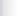 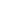 